Níže uvedeného dne, měsíce a rokuWOMEN FOR WOMEN, o.p.s.IČ: 24231509 DIČ: CZ24231509se sídlem Vlastislavova 152/4, 140 00 Praha  4zapsaná v rejstříku obecně prospěšných společností , vedeném Městským soudem  v Praze, oddíl O, vložka 1003,zastoupená paní Ing. Andreou Dědovou na základě plné moci ze dne 11. 7. 2023 (dále jen "dárce"),aZŠ Ústí nad  Labem,  Neštěmická  787/38, p.o.Neštěmická 787/38 40007, Ústí nad  Labem/Č:44226268Zastoupena osobou: Mgr. Marie Čápová Pracovní pozice: ředitelka(dále jen "obdarovaný")(dárce  a  obdarovaný  dále  společně  či  jednotlivě  označováni  jako  "smluvní  strany",   resp.,,smluvní strana"),uzavírají ve smyslu ust . § 2055 a násl. zákona č. 89/2012 Sb., občanského zá koníku, v platném  znění tutoDAROVACÍ SMLOUVU NA FINANČNÍ DAR(dále jen „sml ouva")I.Předmět smlouvyDárce touto smlouvou daruje obdarovanému finanční částku ve výši 3560,- Kč (slovy: tři tisíce pět set šedesát korun českých}, (dále jen jako „dar") na obědové služby poskytované obdaro vaným v období od 01. 02. 2024 do 30. 06. 2024 ve prospěch 3 nezletilých dětí, žáků obdar ovaného; cena obědů vyplývá z kalkulace obdarovaného o zařazení do projektu Obědy pro děti, která tvoří jako Příloha č. 1 nedílnou součást této smlouvy.Výše uvedený dar bude dárcem převeden na bankovní účet obdarovaného, č. účtu 882200329/0800, vedený u Česká spořit elna, a.s..Dar je určen pro účely úhrady záloh za obědové služby pro období od 01. 02. 2024 do06. 2024 ve prospěch těchto nezletilých dětí - žáků:Obdarovaný se zavazuje, že zajistí, aby ředitel školy vůči žákům uvedeným v odst. 3 tohoto článku bezprostředně po obdržení daru na účet obdarovaného vydal rozhodnutí o prominutí úhrady za stravovací služby ve smyslu § 123 odst . 4 školského zákona. Obdarovaný se zavazuje potvrdit dárci tuto skutečnost nejpozději do 30 -ti dnů od obdržení daru na účet obdar ovaného.11.Práva a povinnosti smluvních  stranObdarovaný dar do svého výlučného vlastnictví přijímá.Obdarovaný se zavazuje použít dar pouze a  výhradně  k účelu  vymezenému  v  čl. odst.  3 této smlouvy.Obdarovaný se zavazuje, že nejpozději do 31. 8. 2024 doloží dárci elektronické vyúčtování (skutečné vyčerpání) záloh za obědové služby pro období od 01. 02. 2024 do 30. 06. 2024, které bude zahrnovat skutečně vyčerpané zálohy za uvedené období. V případě, že z vyúčtování vyplyne přeplatek, tj . dárcem poskytnutý dar bude převyšovat náklady obdarovaného na obědové služby poskytované žákům uvedeným v čl. I. odst. 3 této smlouvy, je obdarovaný povinen nejpozději do 15. 9. 2024 vrátit příslušný přeplatek na transparentní účet dárce číslo 777777388/0300 vedený u ČSOB, a.s. a do poznámky k platbě pro příjemce uvede „přeplatek nevyužitého daru 2024".Dárce a obdarovaný sjednávají, že v případě, kdy obdarovaný poruší čl. I odst . 3 a čl. li odst. 3 této smlouvy, a poruší tak svoji povinnost použít dar pouze k účelu stanoveného touto smlouvou, nebo v případě, kdy obdarovaný ve stanoveném termínu nedoloží dárci vyúčtování, popř. toto vyúčtování nebude odpovídat požadavkům dle odst . 3 tohoto článku, nebo obdarovaný ve stanoveném termínu nevrátí přeplatek, je obdarovaný povinen dar v plné výši vrátit a zároveň mu zaniká možnost obdržení daru na následující období. Obdarovaný prohlašuje, že je se svojí povinností vrátit dar dle tohoto článku srozuměn a s tímto souhlasí.111.Nevyčerpání  zálohy na obědyV případě,  že obdarovaný  nebude moci čerpat obědové  služby na určené  žáky (viz  čl.odst. 3 této smlouvy), např. z důvodu přestoupení žáka na jinou školu, z důvodu odvolání souhlasu  zákonného  zástupce  žáka  se zpracováním  osobních  údajů nebo zjiného důvodu přestane čerpat příspěvky, může požádat dárce o změnu určeného žáka. V případě schválení nově určeného žáka ze strany dárce uzavřou smluvní strany dodatek, jehož předmětem bude dohoda o využití nevyčerpané částky jiným , dodatkem přesně určeným žákem obdarovaného . Obdarovaný je povinen předložit dárci návrh na využití nevyčerpané zálohy ve lhůtě 30 kalendářních dnů od okamžik u, kdy se obdarovaný dozvěděl o skutečnosti, že dítě/některé z dětí přestane u obdarovaného čerpat příspěvek na obědy, a to na emailovou adresu info@obedyprodeti.cz nebo přímo prostřednictvím internetové aplikace Obědy  pro děti . Smluvní strany se zavazují uzavřít dodatek k této smlouvě nejpozději ve lhůtě 30 kalendářních dnů ode dne, kdy bude návrh dodatku k této smlouvě prokazatelně doručen obdarovanému na emailovou adresu reditel@zsnestemicka.cz.V případě, že obdarovaný nebude moci čerpat  z jakéhokoliv  důvodu  obědové  služby pro schválené  žáky, je povinen tuto skutečnost  zohlednit  ve vyúčtování dle čl. li. odst .  3 této smlouvy a případně vzniklý  přeplatek  v termínu  stanoveném  v  čl.  li.  odst .  3 této  smlouvy  vrátit dárci.IV.Zdanění daru1. Poskytnutí daru dle této smlouvy podléhá dani z příjmu  dle  příslušn ých  ustanovení zákona č. 586/1992 Sb., o daních z příjmů, v platném znění .v.Závěrečná ustanoveníObdarovaný prohl ašuje, že je oprávněn na základě souhlasu zákonných zástupců žáků uvedených v čl. I odst. 3 této smlouvy poskytnout dárci osobní údaje o žácích, jak jsou tyto uvedeny v této smlouvě, a že dárce je na základě tohoto souhlasu oprávněn tyto osobní údaje zpracovávat, to vždy ale pouze pro účely této  smlouvy.  V případě  odvolání souhlasu zákonným zástupcem  nebude  moci  obdarovaný  čerpat  příspěvky na žá ka, jehož zákonný zástupce souhlas odvolal. V takovém případě bude  postupováno  v souladu  s čl. Ill  této smlouvy.Tato smlouva nabývá platnosti a účinnosti dnem jejího podpisu oběma smluvními stranami, tj. v případě, že nebude podepisována za současné přít omno sti obou smluvních  stran, dnem, kdy bude podepsána  druhou smluvní   stranou.Tato smlouva může být měněna pouze písemnými dodatky podepsanými oběma smluvními st ra nami.Vztahy mezi smluvními stranami neupravené touto smlouvou se řídí zákonem č.  89/2012 Sb., občanským zákoníkem, v platném znění, a  souvisejí cími  právními předpisy. Stane-li se některé z ustanovení této smlouvy neplatným nebo neúčinným zůstávají ostatní ustanovení této smlouvy platná  a účinná. Smluvní strany  se   zavazujítakovéto neplatné nebo neúčinné ustanovení darovací smlouvy bez odkladu nahradit přijetim nového ustanovení tak, aby byl naplněn účel smlouvy.S. Tato smlouva je vyhotovena a podepsána  elekt ro nicky .  Tato  Smlouva  je  v elektronické podobě uložena v elekt ro nické m systému dárce  a  je  obdarovanému trvale přístupná v aplikaci po přihlášení do jeho uživatelského účtu  na  internetové  adrese  www.obedyprodeti .cz. Smluvní  strany  prohlašují,  že vyhotovení  této  Smlouvy v elektronické formě a zachycené v podobě elektronického dokumentu automaticky uloženého  v uživatelském  účtu,  je důkazem  písemné formy tohoto  právního  jednání.6. Smluvní strany této smlouvy prohlašují, že se seznámily s jejím obsahem, že vyjadřuje jejich  pravou  a  svobodnou  vůli,  a  že  tato  smlouva  nebyla   podepsána   v tisni  ani  za nápadně nevýhodných podmínek, na důkaz čehož připojují zdola své vlastnoruční podpisy.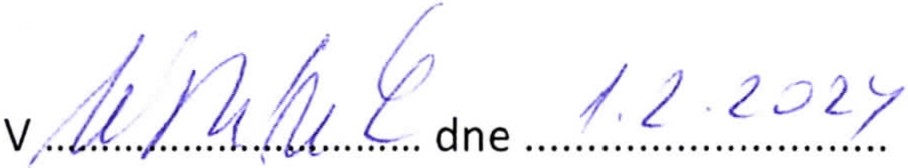 V Praze dne 01. 02. 2024W	FOR	EN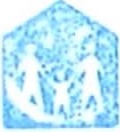 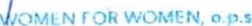 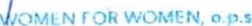 .\. l O,.J I',·JI-,.; 45	DIČ   CZ:?42315fJJ  h.•I  _.t; 0 ,2;, -;.w- .WOMEN FOR WOMEN, o.p.s.dárceJ}ZŠ Ústf nad Lábem, Neštěmická1 18 7/38,(/	I	p.0.Mgr. Marie ČápováobdarovanýKalkulace daru "Obědy pro děti"Název subjektu: ZŠ Ústí nad Labem, Neštěmická 787/38,  p.o.Období čerpání:	od: 01. 02. 2024do: 30. 06. 2024Částka dle DS: 3560 KčI1 3.	CELKOVÁ ČÁSTKA40	29 Kč	1160 Kč3560 KčDle čl. I odst . 4 darovací sml ouvy, se obdarovaný se zavazuje, že zajis tí , aby ředitel školy vůči  žákům uvedeným  v odst. 3 tohoto  článku  bezprostředně  po obdržení  daru na účet  obdarovaného  vydal  rozhodnutí  o prominutí úhrady za stravovací služby ve smyslu § 123 odst. 4 školského zák ona. Obdarovaný se zavazuje potvrdit dárci tuto skutečnost nejpozději do 30 -ti dnů od obdržení daru na účet obdarovaného = připojí naskenované Potvrzení o splnění povinnosti s razítkem a podpisem jako dokument do žádosti v aplikaci.WOMEN FOR WOMEN, o.p.s.se sídlem Vlastislavova 152/4, 140 00 Praha 419  . 3 . 2024Věc: Potvrzení o splnění povinnosti dle§ 123 odst. 4 školského zákona ze strany základní školyVážení,v souladu s čl. I. odst. 4 darovací smlouvy, pro školní  rok  2023/24,  vám  tímto  potvrzujeme,  že ředitel školy prominul všem dětem uvedeným v darovací smlouvě (popř. v dodatku k darovací smlouvě), úplatu za obědové služby dle § 123 odst . 4 školského zákona a to ve výši 3560,- Kč, jak je uvedeno v darovací smlouvě.ZŠ Ústí nad La bem1    Neštěmická 787/ 381   p.o.Neštěmická 787/38 40007, Ústí nad Labem IČ: 44226268Zastoupenaosobou: Mgr. Marie Čápová Pracovní pozice: ředitelka„	1Razítko a Podpis	,  /   · ;,	/Jméno a příjmeníPočet dnů1 obědCelkem1.4029 Kč1160 Kč, 2.4031 Kč1240 Kč